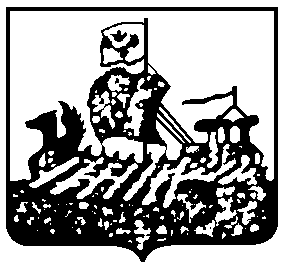 ДЕПАРТАМЕНТ ГОСУДАРСТВЕННОГО РЕГУЛИРОВАНИЯ                                  ЦЕН  И ТАРИФОВ КОСТРОМСКОЙ ОБЛАСТИ ПРОТОКОЛзаседания правления департаментагосударственного регулированияцен и тарифов Костромской областиот «09» декабря  2014 года	                                                                                        № 81г. Кострома УТВЕРЖДАЮДиректор департамента государственного регулирования  цен и тарифов Костромской области______________И.Ю. СолдатоваПрисутствовали члены Правления:Приглашенные:Вопрос 1: «Об утверждении повестки заседания правления департамента государственного регулирования цен и тарифов Костромской области (далее - ДГРЦ и Т КО)».СЛУШАЛИ:Секретаря правления Потапову Е.С. по рассматриваемым вопросам правления.  Все члены правления, принимавшие участие в рассмотрении повестки поддержали единогласно. Солдатова И.Ю. – Принять повестку. РЕШИЛИ:1. Принять повестку заседания правления ДГРЦ и Т КО.Вопрос 2: «Об установлении тарифов на тепловую энергию, поставляемую МП ЖКХ «Борщино» потребителям Бакшеевского сельского поселения Костромского муниципального района на 2015 год (отпуск с коллекторов)».Вопрос 3: «Об установлении тарифов на тепловую энергию, поставляемую МП ЖКХ «Борщино» потребителям Бакшеевского сельского поселения Костромского муниципального района на 2015 год (с учетом передачи через тепловые сети МУП «Коммунсервис» Костромского района)».СЛУШАЛИ:Уполномоченного по делу Колышеву Д.А., сообщившего по рассматриваемому вопросу следующее. МП ЖКХ «Борщино» представило в департамент государственного регулирования цен и тарифов Костромской области заявление от 30.04.2014 г. № О - 880 , на установление тарифов на тепловую энергию на 2015 год.Предложение МП ЖКХ «Борщино» по тарифам на тепловую энергию 2644,54 руб./Гкал,  НВВ – 34128,84 тыс.рублей.В рамках полномочий, возложенных постановлением администрации Костромской области от 31.07.2012 года № 313-а «О департаменте государственного регулирования цен и тарифов Костромской области», ДГРЦТ КО принято решение об открытии дела по установлению тарифов на тепловую энергию на 2015 год от 14.05.2014 г. № 134. МП ЖКХ «Борщино» предложили установить единый тариф для потребителей получающих тепловую энергию от котельной п.Паточного завода и котельной п.Зарубино.При установлении единого тарифа плата за тепловую энергию для потребителей п. Паточного завода вырастет с 1 января 2015 года на 40,62% (рост к декабрю 2014 года).Предлагается перенести заседание Правления для того, чтобы просчитать возможные варианты установления тарифов на тепловую энергию, поставляемую МП ЖКХ «Борщино» потребителям Бакшеевского сельского поселения на 2015 год.Все члены Правления, принимавшие участие в рассмотрении вопроса №2, 3 Повестки, предложение уполномоченного по делу Д.А. Колышевой поддержали единогласно.Солдатова И.Ю. – Принять предложение уполномоченного по делу.РЕШИЛИ:1. Перенести заседание Правления по вопросу установления тарифов на тепловую энергию, поставляемую МП ЖКХ  «Борщино» потребителям Бакшеевского сельского поселения Костромского муниципального района на 2015 год на 16 декабря 2014 года.Вопрос 4: «Об установлении тарифов на горячую воду в закрытой системе горячего водоснабжения для МП ЖКХ «Борщино» Костромского муниципального района на 2015 год».СЛУШАЛИ:Уполномоченного по делу Громову Н.Г., сообщившего по рассматриваемому вопросу следующее. Расчет тарифа на горячую воду при закрытой системе горячего водоснабжения для               МП «ЖКХ «Борщино» производится в соответствии с Федеральным законом от 07.12.2011г.           № 416-ФЗ «О водоснабжении и водоотведении», постановлением Правительства РФ от 13.05.2013г. № 406 «О государственном регулировании тарифов в сфере водоснабжения и водоотведения».Тариф на горячую воду включает в себя компонент на холодную воду и компонент на тепловую энергию.Компонент на холодную воду устанавливается в виде одноставочной ценовой ставки тарифа (из расчета платы за 1 куб. метр холодной воды). Значение компонента на холодную воду определяется исходя из установленных тарифов на водоснабжение для поставщика холодной воды МУП «Коммунсервис» Костромского района. Значение компонента на тепловую энергию определяется  из тарифов на тепловую энергию на 2015 год, отпускаемую МП ЖКХ «Борщино», утвержденных постановлением департамента государственного регулирования цен и тарифов Костромской области. Поскольку вопрос по установлению тарифов на тепловую энергию для МП ЖКХ «Борщино» на 2015 г. перенесен на более поздний срок, предлагается данный вопрос Повестки также перенести на более поздний срок, синхронизировав его с вопросом по установлению тарифов на тепловую энергию.Все члены Правления, принимавшие участие в рассмотрении вопроса №4 Повестки, предложение уполномоченного по делу Н.Г. Громовой поддержали единогласно.Солдатова И.Ю. – Принять предложение уполномоченного по делу.РЕШИЛИ:1. Перенести заседание Правления по вопросу установления тарифов на горячую воду в закрытой системе горячего водоснабжения для МП ЖКХ «Борщино» Костромского муниципального района на 2015 год на 16 декабря 2014 года.Вопрос №5: «Об установлении тарифов на тепловую энергию ОАО «МРСК Центра» - «Костромаэнерго» на 2015 год».СЛУШАЛИ:Уполномоченного по делу Осипову Л.В., сообщившего по рассматриваемому вопросу следующее. Филиал ОАО «МРСК Центра» «Костромаэнерго» представило в департамент государственного регулирования цен и тарифов Костромской области (далее – Департамент) заявление (от 21.04.2014г.  № О-579)  на установление тарифов на тепловую энергию на                  2015 год.В рамках полномочий, возложенных постановлением администрации Костромской области от 31.07.2012 года № 313-а «О департаменте государственного регулирования цен и тарифов Костромской области», департаментом принято решение об открытии дела по установлению тарифов на тепловую энергию на 2015 год  (приказ департамента от 06.05.2014 г. № 86а). Расчет тарифов на тепловую энергию выполнен в соответствии с требованиями и нормами Федерального закона от 27.07.2010 года № 190-ФЗ «О теплоснабжении», Правил регулирования цен (тарифов) в сфере теплоснабжения, утвержденными постановлением Правительства РФ от  22 октября 2012 года  № 1075 «О ценообразовании в теплоснабжении», Прогнозом социально-экономического развития Российской Федерации на период 2015-2017 годы, одобренном на заседании Правительства РФ 25.09.2014, приказа Федеральной службы по тарифам (ФСТ России) от 11 октября 2014 г. № 227-э/3 «Об установлении предельных максимальных уровней тарифов на тепловую энергию (мощность), поставляемую теплоснабжающими организациями потребителям, в среднем по субъектам Российской Федерации на 2015 год ».В соответствии с п. 16  Основ ценообразования в сфере теплоснабжения, утвержденных Постановлением Правительства РФ от 22.10.2012 № 1075 в отношении ОАО «МРСК Центра» на территории Костромской области выбран на 2015 год метод экономически обоснованных расходов (затрат) (принято постановлением департамента от 27.10.2014г. № 14/263). Основные  плановые (расчетные) показатели на расчетный период регулирования.Объем полезного отпуска тепловой энергии, на основании которого были рассчитаны тарифы на тепловую энергию принят в объеме 144,738 Гкал, увеличен от предложения общества на 15,66 Гкал в результате определения по фактически сложившейся структуре за последние три года.Величина необходимой валовой выручки, учтенной при расчете тарифов и основные статьи расходов:Потребление электрической энергии (электрокотлами) принято в объеме 162,7 тыс. кВтч и увеличено от предложения общества на 5,577 тыс. кВтч в результате увеличения планового полезного отпуска тепловой энергии и анализа фактического потребления за последние три года. Расходы по статье «Покупная электрическая энергия» приняты в размере 272,235 тыс. руб. и снижены от предложения общества в результате уточнения цен (тарифов) на электрическую энергию с учетом анализа фактических показателей  в 2014 году и с учетом изменения цен (тарифов) согласно прогноза социально-экономического развития Российской Федерации на 2015 год и на плановый период 2016 и 2017 годов (сентябрь 2014 года), доведенного Министерством экономического развития РФ.Расходы по статьям «Затраты на оплату труда, занятого при производстве тепловой энергии», «Отчисления на социальные нужды»  и «Цеховые расходы» исключены в полном объеме в виду отсутствия фактических расходов, отнесенных на данный вид деятельности в предыдущие периоды регулирования.В результате необходимая валовая выручка принята в размере 110,199 тыс. руб., снижена от предложения общества на 117,270 тыс. руб.Правлению предлагается к установлению следующие тарифы:Одноставочный тариф на тепловую энергию (теплоноситель- вода):с 1 января  2015 года - 1 930,44 руб./Гкал (без НДС) на уровне 2 полугодия 2014 года;с 1 июля  2015 года  - 2 088,74 руб./Гкал (без НДС), рост к 1 полугодию 2015 года 8,2%.Особое мнение филиала  ОАО «МРСК Центра» «Костромаэнерго»:Сообщили о необходимости включения расходов по статьям «Затраты на оплату труда, занятого при производстве тепловой энергии», «Отчисления на социальные нужды»  и «Цеховые расходы» в виду отнесения прямых расходов на данный вид деятельности в последнем отчетном периоде.Все члены Правления, принимавшие участие в рассмотрении вопроса №5 Повестки, предложение уполномоченного по делу Л.В.Осиповой поддержали единогласно.Солдатова И.Ю. – Принять предложение уполномоченного по делу.Вопрос №6: «Об установлении тарифов на тепловую энергию филиала «Костромская ГРЭС» ОАО «Интер РАО - Электрогенерация» на 2015 год»СЛУШАЛИ:Уполномоченного по делу Осипову Л.В., сообщившего по рассматриваемому вопросу следующее. ОАО «Интер РАО – Электрогенерация» филиал «Костромская ГРЭС» представило в департамент государственного регулирования цен и тарифов Костромской области  (далее – Департамент) заявление (от 30.04.2014 г. № О-758)  на установление тарифов на тепловую энергию на  долгосрочный период регулирования 2015 – 2017 гг.В рамках полномочий, возложенных постановлением администрации Костромской области от 31.07.2012 года № 313-а «О департаменте государственного регулирования цен и тарифов Костромской области», департаментом  принято решение об открытии дела по установлению тарифов на тепловую энергию на 2015 – 2017 гг. (приказ департамента от 14.05.2014г. № 180).Расчет тарифов на тепловую энергию выполнен в соответствии с требованиями и нормами Федерального закона от 27.07.2010 года № 190-ФЗ «О теплоснабжении», Правил регулирования цен (тарифов) в сфере теплоснабжения, утвержденными постановлением Правительства РФ  от 22 октября 2012 года  № 1075 «О ценообразовании в теплоснабжении», Прогнозом социально-экономического развития Российской Федерации на период 2015 – 2017 годы, одобренном на заседании Правительства РФ 25.09.2014, приказа ФСТ России от 10.10.2014 года № 226-э/2 «Об установлении предельных минимальных и максимальных уровней тарифов на тепловую энергию (мощность), производимую в режиме комбинированной выработки электрической и тепловой энергии источниками тепловой энергии с установленной генерирующей мощностью производства электрической энергии 25 мегаватт и более, на 2015 год».Согласно п. 16  Основ ценообразования в сфере теплоснабжения, утвержденных постановлением Правительства РФ от 22.10.2012 № 1075 в отношении ОАО «Интер РАО – Электрогенерация» выбран метод индексации установленных тарифов на первый долгосрочный период регулирования  2015 – 2017 гг. (установлено постановлением департамента от 16.05.2014 г. № 14/72).Основные  плановые (расчетные) показатели на расчетный период регулирования  (на каждый год долгосрочного периода регулирования).Объем полезного отпуска тепловой энергии (с коллекторов источника тепловой энергии), на основании которого были рассчитаны тарифы на тепловую энергию:Объем отпуска тепловой энергии, поставляемой с коллекторов источника тепловой энергии, функционирующего в режиме комбинированной выработки электрической и тепловой энергии на 2015 год, определен в соответствии со сводным прогнозным балансом производства и поставок электрической энергии (мощности) в рамках Единой энергетической системы России по субъектам Российской Федерации, утвержденным приказом ФСТ России от 27 июня 2014 года № 170 - э/1   (с учетом изменений, внесенных приказом ФСТ России от 27.11.2014 г.                 № 276 – э/1).  На последующие периоды долгосрочного периода регулирования 2016 и 2017 гг. отпуск тепловой энергии принят на уровне, утвержденных показателей 2015 года.Величина необходимой валовой выручки, учтенной при расчете тарифов и основные статьи расходов.Операционные (подконтрольные) расходы на первый год  долгосрочного периода регулирования: тыс. руб.Расходы на оплату труда снижены департаментом от предложения ОАО «Интер РАО – Электрогенерация» на 1 588,633 тыс. руб.  в результате снижения численности персонала, занятого при производстве тепловой энергии на 2,29 чел. исходя из анализа фактической численности за последние три года.На последующие периоды регулирования 2016 и 2017 гг. операционные подконтрольные расходы рассчитаны с учетом индексов потребительских цен, индекса эффективности операционных расходов, коэффициента эластичности затрат по росту активов и приняты на уровне:Индексы потребительских цен, индексы промышленной продукции приняты согласно прогноза социально-экономического развития Российской Федерации на 2015 год и на плановый период 2016 и 2017 годов (сентябрь 2014 года), доведенного Министерством экономического развития РФ.Неподконтрольные расходы:Неподконтрольные расходы снижены от предложения  ОАО «Интер РАО – Электрогенерация»  в результате корректировки отчислений на социальные нужды в виду перерасчета расходов на оплату труда и пересчета налога на прибыль.Расходы на приобретение энергетических ресурсов:Удельный расход условного топлива при производстве тепловой энергии принят в размере 169,234 кг у т/Гкал.  Рост цен на природный газ принят с учетом индексации с 1 июля на 7,5% согласно прогноза социально-экономического развития Российской Федерации на 2015 год и на плановый период 2016 и 2017 годов (сентябрь 2014 года), доведенного Министерством экономического развития РФ.В результате произведенных расчетов  необходимая валовая выручка, рассчитанная методом индексации установленных тарифов составила:Правлению департамента предлагается к установлению следующие тарифы по периодам регулирования:На 2015 год тарифы на тепловую энергию сформированы в рамках предельных минимальных и максимальных уровней тарифов на тепловую энергию (мощность), производимую в режиме комбинированной выработки электрической и тепловой энергии источниками тепловой энергии с установленной генерирующей мощностью производства электрической энергии 25 мегаватт и более, на 2015 год, установленных приказом ФСТ России от 10 октября 2014 года № 226-э/2.Разногласий и возражений со стороны ОАО «Интер РАО – электрогенерация»  нет.Все члены Правления, принимавшие участие в рассмотрении вопроса №6 Повестки, предложение уполномоченного по делу Л.В.Осиповой поддержали единогласно.Солдатова И.Ю. – Принять предложение уполномоченного по делу.Вопрос №7: «Об установлении тарифов на горячую воду при закрытой системе горячего водоснабжения, поставляемую  ОАО «КОЭК» потребителям г. Костромы на 2015 год (котельная ул. Костромская,99)».СЛУШАЛИ:Уполномоченного по делу Стрижову И.Н., сообщившего следующее.ОАО «КОЭК»  представило в департамент государственного регулирования цен и тарифов Костромской области   заявление вх. от 30.09.2014г.  № О-2014  на горячую воду при закрытой системе горячего водоснабжения для потребителей города Костромы на 2015 год (котельная ул. Костромская,99).В рамках полномочий, возложенных постановлением администрации Костромской области  от 31.07.2012 № 313-а «О департаменте государственного  регулирования цен и тарифов Костромской области», ДГРЦ и Т КО  принято решение об открытии дела по установлению тарифов на горячую воду  от 04.12.2014 года № 415.Расчет тарифа на горячую воду, отпускаемую ОАО «КОЭК»  при закрытой системе горячего водоснабжения произведен в соответствии с Федеральным законом от 07.12.2011г. № 416-ФЗ «О водоснабжении и водоотведении», постановлением Правительства РФ от 13.05.2013г. № 406 «О государственном регулировании тарифов в сфере водоснабжения и водоотведения», приказом ФСТ  от 27.12.2013 г. № 1746-э « Об утверждении методических указаний по расчету регулируемых тарифов в сфере водоснабжения и водоотведения».Тариф на горячую воду включает в себя компонент на холодную воду и компонент на тепловую энергию.Компонент на холодную воду устанавливается в виде одноставочной ценовой ставки тарифа (из расчета платы за 1 куб. метр холодной воды). Значение компонента на холодную воду рассчитывается исходя из тарифа на питьевую воду для ООО «Аграф-энергосервис», установленного на 2015 год. Значение компонента на тепловую энергию определяется  из тарифа на тепловую энергию на 2015 год, отпускаемую ООО «КОЭК».Таким образом, на утверждение Правления департамента государственного регулирования цен и тарифов Костромской области предлагаются величины компонентов для расчета тарифов на горячую воду для ОАО «КОЭК» при закрытой системе горячего водоснабжения в размерах:с 01.01.2015 г. по 30.06.2015 г.:- компонент на тепловую энергию – 1582,74 руб./Гкал (без НДС),- компонент на холодную воду – 14,34 руб./м3 (без НДС);с 01.07.2015 г. по 31.12.2015 г.:- компонент на тепловую энергию – 1728,90 руб./Гкал (без НДС),- компонент на холодную воду – 15,54 руб./м3 (без НДС).РЕШИЛИ:1. Установить тарифы на горячую воду в закрытой системе горячего водоснабжения для ОАО «КОЭК» в  г. Костроме  на 2015 год (котельная ул. Костромская,99) в размере:2. Раскрыть информацию по стандартам раскрытия в установленные сроки, в  соответствии с действующим законодательством. 3. Направить в ФСТ России информацию по тарифам для включения в реестр субъектов естественных монополий в соответствии с требованиями законодательства.			Солдатова И.Ю. – принять предложение уполномоченного по делу.Вопрос 8: «Об установлении тарифов на тепловую энергию, поставляемую                                      ОАО «Костромамебель» потребителям г. Кострома на 2015 год».СЛУШАЛИ:	  Уполномоченного по делу Фатьянову О.Ю., сообщившего по рассматриваемому вопросу следующее.  ОАО «Костромамебель» представило в департамент государственного регулирования цен и тарифов Костромской области заявление вх. №О-874 от 30.04.2014 года  об установлении тарифов на тепловую энергию на 2015 год.  ОАО «Костромамебель» предложен тариф на тепловую энергию на 2015 год 1526,0 руб./Гкал, полная себестоимость тепловой энергии 21125,24 тыс.руб. В рамках полномочий, возложенных постановлением администрации Костромской области от 31.07.2012 года № 313-а «О департаменте государственного регулирования цен и тарифов Костромской области», ДГРЦиТ КО принято решение об открытии дела по установлению тарифов на тепловую энергию на 2015 год от 12.05.2014  № 100. Расчет тарифов на тепловую энергию произведен в соответствии с действующим законодательством, руководствуясь положениями в сфере теплоснабжения, закрепленными Федеральным законом от 27.07.2010 года № 190-ФЗ «О теплоснабжении», Правилами регулирования цен (тарифов) в сфере теплоснабжения, утвержденных постановлением Правительства РФ от 22 октября 2012 года № 1075 «О ценообразовании в теплоснабжении», Прогнозом социально-экономического развития Российской Федерации на период 2015-2017 годы, одобренном на заседании Правительства РФ 25.09.2014, приказом ФСТ России от 11.10.2014 года № 227-э/3 «Об установлении предельных максимальных уровней тарифов на тепловую энергию (мощность), поставляемую теплоснабжающими организациями, в среднем по субъектам Российской Федерации».Основные плановые показатели ОАО «Костромамебель» на  2015 год по теплоснабжению (по расчету департамента ГРЦиТ КО) составили:- объем произведенной тепловой энергии – 14624,0 Гкал;- объем расхода тепловой энергии на нужды котельной – 339,0 Гкал;- объем потерь тепловой энергии в теплосетях – 85,0 Гкал;- объем реализации тепловой энергии потребителям – 14200,0 Гкал;  Объем необходимой валовой выручки – 17443,55 тыс.руб., в том числе: - затраты на материалы на производственные нужды – 357,88 тыс.руб.;- затраты на топливо на технологические цели – 9489,54 тыс.руб.;- затраты на электроэнергию на технологические нужды – 1893,57 тыс.руб.;- затраты на воду на технологические цели – 214,37 тыс.руб.;- затраты на водоотведение сточных вод – 156,98 тыс.руб.;- затраты на оплату труда производственных рабочих (с учетом страховых взносов    во внебюджетные фонды) – 3856,3 тыс.руб.;- расходы по содержанию и эксплуатации оборудования – 262,89 тыс.руб.;- цеховые расходы – 135,82 тыс.руб.;- прочие прямые расходы – 237,95 тыс.руб.;- общехозяйственные расходы – 695,5 тыс.руб.;- необходимая прибыль – 142,75 тыс.руб.В результате проведенной экспертизы представленных расчетов произведена корректировка следующих показателей:1) «Полезный отпуск тепловой энергии» - принят на уровне предложенного                       ОАО «Костромамебель». Снижение объемов полезного отпуска тепловой энергии обусловлено сокращением отапливаемых помещений предприятия площадью 7880  м2 и прекращение эксплуатации сушильной камеры для сушки древесины.2) «Материалы на производственные нужды» - расходы снижены на 23,84 тыс.руб. Затраты приняты на уровне фактических расходов за 2013 год. С 01.07.2015 года рост 104,1% в соответствии с Прогнозом, одобренным заседанием Правительства РФ от 25.09.2013 года.3) «Топливо на технологические цели» - затраты снижены на 2830,97 тыс.руб.           Расчеты произведены с учетом нормативов удельного расхода топлива при производстве тепловой энергии и технологических потерь при передаче тепловой энергии,  утвержденных постановлением  департамента ТЭК и ЖКХ КО от 12.08.2014 № 40. С 01.07.2015 стоимость          1тыс.м3 газа учетом стоимости транспортировки и снабженческо-сбытовых услуг проиндексирована на 1,075% согласно Прогнозу, одобренному на заседании Правительства РФ от 25.09.2014 года.3) «Электроэнергия на технологические нужды» - расходы снижены на 344,28 тыс.руб.  Объем электроэнергии принят на уровне утвержденного на 2014 год. Стоимость электрической энергии принята с учетом свободных цен в июле-сентябре 2014 года на среднем втором уровне напряжения, с 01.07.2015 года проиндексированы на 107,5% согласно Прогнозу.4) «Вода на технологические цели» - затраты снижены на 247,6 тыс.руб. Затраты определены по тарифам, утвержденным для МУП г. Костромы «Костромагорводоканал», с 01.07.2015 проиндексированы на 108,4% согласно Прогнозу. 5) «Водоотведение сточных вод» - расходы снижены на 78,9 тыс.руб. Департаментом приняты объемы водоотведения по фактическим объемам за 2013 год. Затраты определены по тарифам, утвержденным для МУП г. Костромы «Костромагорводоканал», с 01.07.2015 проиндексированы на 108,4% согласно Прогнозу. 6) «Заработная плата производственных рабочих с учетом страховых взносов во внебюджетные фонды» 30,9% – затраты снижены на 463,54 тыс.руб.Фонд оплаты труда на 2015 год принят в соответствии с утвержденным штатным расписанием с учетом индексации в 2013-2014 годах, численность снижена на 2 чел. Подсобных рабочих по уборке и сжиганию отходов. С 01.07.2015 года рост 105,5% в соответствии с Прогнозом, одобренным заседанием Правительства РФ от 25.09.2014 года.7) «Расходы по содержанию и эксплуатации оборудования» - снижены на  4,99 тыс.руб. Департаментом учтены амортизационные начисления, расходы на ремонт приняты на уровне предложенных предприятием, с 01.07.2015 года рост 104,1% согласно Прогнозу. Кроме того, включены расходы на мероприятия по энергосбережению на 2015 год в соответствии с Программой в области энергосбережения и повышения энергетической эффективности ОАО «Костромамебель» на 2014-2017 годы.           8) «Цеховые расходы» - увеличены на 55,54 тыс.руб. Расходы приняты на уровне  утвержденных на 2014 год.           9) «Общехозяйственные расходы» - снижены на 78,49 тыс.руб. Сумма общехозяйственных расходов определена в процентном отношении управленческих расходов к сумме выручки за 2011-2012-2013 годы, рост с 01.07.2015 - 104,1% в соответствии с Прогнозом, одобренным заседанием Правительства РФ от 25.09.2014 года.          10) «Необходимая прибыль» - расходы увеличены на 142,75 тыс.руб. Департаментом учтены налог на имущество и налог на прибыль.          На основании проведенного анализа технико-экономических показателей по тарифам на производство тепловой энергии, поставляемой ОАО «Костромамебель» на 2015 год, на утверждение правлением департамента государственного регулирования цен и тарифов Костромской области предлагается экономически обоснованный тариф на тепловую энергию на 201 год в следующем размере:  с 01.01.2015 года – 1200,00 руб./Гкал (без НДС);с 01.07.2015 года – 1258,00 руб./Гкал (без НДС).Возражений со стороны ОАО «Костромамебель» по уровню предлагаемых тарифов нет (письменное согласие имеется).Все члены правления, принимавшие участие в рассмотрении вопроса № 8 повестки, предложение уполномоченного по делу Фатьяновой О.Ю. поддержали единогласно.Солдатова И.Ю. – Принять предложение уполномоченного по делу.РЕШИЛИ:1. Установить тарифы на тепловую энергию, поставляемую ОАО «Костромамебель» потребителям г. Кострома на 2015 год в размере:2. Постановление об установлении тарифов подлежит   официальному опубликованию и  вступает в силу с  1 января 2015 года.3. Утвержденные тарифы являются фиксированными, занижение и (или) завышение организацией указанных тарифов является нарушением порядка ценообразования.4. Раскрыть информацию по стандартам раскрытия в установленные сроки, в соответствии с действующим законодательством.5. Направить в ФСТ России информацию по тарифам для включения в реестр субъектов естественных монополий в соответствии с требованиями законодательства.Вопрос 9: «Об утверждении производственных программ ООО «Кострома-сервис» в сфере водоснабжения и водоотведения  на 2015 год, установлении тарифов на питьевую воду и водоотведение для потребителей ООО «Кострома-сервис» Костромского муниципального района на 2015 год». СЛУШАЛИ:Уполномоченного по делу Серебрянскую Н.К., сообщившую по рассматриваемому вопросу следующее. ООО «Кострома-сервис» представило в департамент государственного регулирования цен и тарифов Костромской области заявления вх. от 14.05.2014г. № О-1059, № О-1058 и расчетные материалы для установления тарифов на 2015г. для  ООО «Кострома-сервис»на питьевую воду в размере 45,32 руб./м3 (НДС не облагается) при НВВ 709,70 тыс.руб.;на водоотведение в размере 56,31 руб./м3 (НДС не облагается) при НВВ 5238,13 тыс.руб.;В рамках полномочий, возложенных постановлением администрации Костромской области от 31.07.2012 № 313-а «О департаменте государственного  регулирования цен и тарифов Костромской области», ДГРЦ и Т КО  принято решение об открытии дела по установлению тарифов на питьевую воду и водоотведение от 15.09.2014 г. № 299.Экспертиза обоснованности тарифов на питьевую воду и водоотведение выполнена департаментом государственного регулирования цен и тарифов Костромской области на основании материалов, представленных ООО «Кострома-сервис» и в соответствии с Федеральным Законом РФ от 07.12.2011г. № 416-ФЗ «О водоснабжении и водоотведении»,  постановлением Правительства РФ от 13 мая 2013 г. № 406 «О государственном регулировании тарифов в сфере водоснабжения и водоотведения».Заключение по тарифам на питьевую водуПроизводственная программа предприятия принята по предложению предприятия:поднято воды – 15,66 тыс. м3;реализовано воды  - 15,66 тыс.м3, в т.ч.:- населению – 7,77 тыс. м3;- бюджетные потребители – 3,39 тыс.м3;- прочие потребители – 4,50 тыс.м3.В результате проведенной экспертизы представленных расчетов произведена корректировка следующих статей затрат: - «Электроэнергия» - затраты снижены на 8,41 тыс. руб. за счет корректировки плановых тарифов на электрическую энергию на 2015 год с учетом роста тарифов на электроэнергию с 01.07.2015 года на 107,5%. Объемы электроэнергии приняты по фактическим показателям за три последних года. Затраты по статье составят 182,36 тыс. руб.;- «Текущий ремонт о техническое обслуживание». Затраты по привлечению сторонних организаций в размере 9,49 тыс. руб.;- «Затраты на оплату труда» - расчет произведен согласно штатного расписания предприятия и положения о премировании сотрудников. С 01.07.2015 г. запланирован рост заработной платы на 105,5%. Затраты по статье составили 301,59 тыс. руб.- «Отчисления на социальные нужды» - затраты по данной статье составили 30,2% от ФОТ и приняты в размере 91,08 тыс. руб.;- «Расходы на проведение аварийно-восстановительных работ». Затраты приняты в размере 11,84 тыс. руб.;-«Общеэксплуатационные расходы» - Доля общехозяйственных расходов, приходящаяся на регулируемый вид деятельности, составляет  11,47 тыс. руб.;- «Прочие прямые расходы» приняты в размере 10,09 тыс. руб.В состав данной статьи вошли расходы по раскрытию информации, охрана труда; - «Налоги и сборы, включаемые в себестоимость» - затраты 9,35 тыс.руб. В расчет затрат включены расходы по уплате водного налога, единого налога, уплачиваемого организацией, применяющей упрощенную систему налогообложения.На основании проведенного анализа технико-экономических показателей НВВ предприятия снижена на 82,43 тыс. руб. и составила 627,27 тыс. руб.Предлагается установить экономически обоснованные тарифы на питьевую воду для    ООО «Кострома-сервис» в размере:- с 01.01.2015г. -  38,89 руб./м3;- с 01.07.2015г. – 41,22 руб./м3  (НДС не облагается). Рост тарифа составил  106,0% (декабрь 2015г.  - к декабрю 2014г.).Заключение по тарифам на водоотведениеПроизводственная программа предприятия принята по предложению предприятия:пропущено сточных вод – 93,02 тыс. м3 в т.ч.:-	население – 83,15 тыс. м3;-   бюджетные потребители – 9,20 тыс.м3;-   прочие потребители – 0,67 тыс.м3.В результате проведенной экспертизы представленных расчетов произведена корректировка следующих статей затрат: - «Электроэнергия» - затраты приняты с корректировкой плановых тарифов на электрическую энергию на 2015 год с учетом роста тарифов на электроэнергию с 01.07.2015 года на 107,5%. Затраты по статье составят 492,57 тыс. руб.;- «Аренда основного оборудования» - затраты по статье приняты в соответствии с договором аренды имущества от 01.11.2013г. № 15 в размере 6,00 тыс. руб.;- «Затраты на оплату труда» - расчет произведен согласно штатного расписания предприятия и положения о премировании сотрудников. С 01.07.2015 г. запланирован рост заработной платы на 105,5%. Затраты по статье составили 1147,25 тыс. руб.- «Отчисления на социальные нужды» - затраты по данной статье составили 30,2% от ФОТ и приняты в размере 346,47 тыс. руб.;- «Услуги сторонних организаций по очистке сточной жидкости» - затраты запланированы по договору с МУП г. Костромы «Костромагорводоканал» в размере 1741,77 тыс. руб.;- «Расходы на проведение АВР» - согласно сметной документации затраты составляют 54,21 тыс. руб.;-«Общеэксплуатационные расходы» - Доля общехозяйственных расходов, приходящаяся на регулируемый вид деятельности, составляет  110,05 тыс. руб. - «Прочие прямые расходы» приняты в размере 126,60 тыс. руб.- «Налоги и сборы, включаемые в себестоимость» - затраты составили 40,66 тыс.руб. В расчет затрат включены расходы по уплате единого налога, уплачиваемого организацией, применяющей упрощенную систему налогообложения.На основании проведенного анализа технико-экономических показателей НВВ предприятия снижена на 1172,55 тыс. руб. и составила 4065,58 тыс. руб.Предлагается установить экономически обоснованные тарифы на водоотведение для    ООО «Кострома-сервис» в размере:- с 01.01.2015г. -  42,23 руб./м3;- с 01.07.2015г. – 45,19 руб./м3 (НДС не облагается).   Рост тарифа составил  107,0% (декабрь 2015г. - к декабрю 2014г.).РЕШИЛИ:1. Утвердить ООО «Кострома-сервис»:1) производственную программу в сфере водоснабжения на 2015 год.2) производственную программу в сфере водоотведения на 2015 год.2. Установить тарифы на питьевую воду и водоотведение для потребителей                    ООО «Кострома-сервис» Костромского муниципального района на 2015 год.Тарифы на питьевую воду и водоотведение для ООО «Кострома-сервис» налогом на добавленную стоимость не облагаются в соответствии с главой 26.2 части второй Налогового кодекса Российской Федерации. 3. Признать утратившим силу постановление департамента государственного регулирования цен и тарифов Костромской области от   27 ноября 2013 года № 13/404 «Об утверждении производственных программ  общества с ограниченной ответственностью «Кострома-сервис» в сферах водоснабжения и водоотведения на 2014 год, установлении тарифов на питьевую воду и водоотведение общества с ограниченной ответственностью «Кострома-сервис» на 2014 год».4. Настоящее  постановление подлежит официальному опубликованию и вступает в силу с 1 января 2015 года.5. Направить в ФСТ России информацию по тарифам для включения в реестр субъектов естественных монополий в соответствии с требованиями законодательства.Солдатова И.Ю. – принять предложение уполномоченного по делу.Вопрос 10: «Об утверждении производственной программы ООО «ЖКХ-сервис» в сфере водоотведения на 2015 год, установлении тарифов на водоотведение для потребителей            ООО «ЖКХ-сервис» Костромского муниципального района на 2015 год».  СЛУШАЛИ:Уполномоченного по делу Серебрянскую Н.К., сообщившую по рассматриваемому вопросу следующее. ООО «ЖКХ-сервис» Костромского муниципального района представило в департамент государственного регулирования цен и тарифов Костромской области заявление вх. от 14.05.2013г. № О-1060 и расчетные материалы для установления тарифов на водоотведение на 2015г. для потребителей Костромского района в размере 51,01 руб./м3 (НДС не облагается). Величина необходимой валовой выручки  предприятия при расчете тарифов составляет 2393,86 тыс. руб.В рамках полномочий, возложенных постановлением администрации Костромской области  от 31.07.2012 № 313-а «О департаменте государственного  регулирования цен и тарифов Костромской области», ДГРЦ и Т КО  принято решение об открытии дела по установлению тарифов на водоотведение от 15.09.2014 года № 300.Экспертиза тарифа на водоотведение выполнена департаментом государственного регулирования цен и тарифов Костромской области на основании материалов, представленных ООО «ЖКХ-сервис» и в соответствии с Федеральным законом от 07.12.2011г. № 416-ФЗ «О водоснабжении и водоотведении».Производственная программа предприятия по водоотведению принята по предложению предприятия.Пропущено сточных вод 46,93 тыс. м3, в том числе:- от населения – 44,01 тыс. м3;- от бюджетных потребителей – 2,30 тыс. м3;- от прочих потребителей – 0,62 тыс. м3;В результате проведенной экспертизы затраты предприятия распределены следующим образом.Статья «Электроэнергия». Затраты по данной статье рассчитаны на основании прогнозируемого тарифа на электрическую энергию на 2015 год с учетом НДС, с учетом индекса с 01.07.2015г. на нижнее напряжение на 107,5% и приняты в размере 94,56 тыс. руб. Статья «Аренда основного оборудования». Затраты приняты в размере 105,20 тыс. рублей. В данную статью включены:- договор № 4/13-04 (ю) аренды имущества от 01.03.2013г. (канализационные сети, очистные сооружения п. Василево) в размере 7,69 тыс. руб.;- договор № 1 аренды муниципального имущества от 29.05.2014г. (канализационные сети, очистные сооружения п. Апраксино) в размере 97,51 тыс. руб.;Статья «Текущий ремонт и техническое обслуживание» включает затраты по привлечению сторонних организаций в размере 20,00 тыс. рублей, собственные расходы на материалы для ремонта в размере 9,00 тыс. руб.Статья «Расходы на оплату труда основного производственного персонала». Затраты по данной статье приняты исходя из штатного расписания предприятия с учетом индекса с 01.07.2015г. на 105,5%  и составили 617,97 тыс. рублей.Статья «Расходы на оплату труда ремонтного персонала». Затраты по данной статье приняты исходя из штатного расписания и составили 142,50 тыс. руб. Статья «Расходы на оплату труда АУП». Затраты по данной статье приняты в соответствии с учетной политикой предприятия и составили 75,52 тыс. рублей.Статья «Отчисления на социальные нужды». Ставка налоговых отчислений на социальные нужды составляет 30,2%. Затраты по данной статье приняты в размере 186,63 тыс. рублей. для ОПР; 43,03 тыс. руб. для ремонтного персонала и 22,81 тыс. руб. для АУП.Статья «Расходы по проведению аварийно-восстановительных работ». В данную статью включены затраты на ремонт сетей водоотведения по Договору № 12-10 (Ю) от 01.01.2012г. (Дополнительное соглашение № 2 от 01.03.2014г.) в размере 180,00 тыс. руб. Статья «Цеховые расходы» В затратах учтена аренда бокса для техники по договору         № 4/13-04 (ю) аренды имущества от 01.03.2013г. в размере 4,30 тыс. руб.Статья «Прочие прямые расходы». Затраты по данной статье приняты в размере 59,04 тыс. рублей. Статья «Налоги и сборы». Затраты по данной статье приняты из расчета налога УСНО в размере 13,32 тыс. руб., платы за загрязнение окружающей среды в размере 22,96 тыс. руб.,Величина необходимой валовой выручки данного предприятия при расчете тарифов составляет 1596,84 тыс. руб.На основании проведенного анализа технико-экономических показателей ООО «ЖКХ-сервис», тарифы на услуги водоотведения предлагаются в следующих размерах:- с 01.01.2015г. по 30.06.2015 г. – 32,72 руб./м3;- с 01.07.2015г. по 31.12.2015г. – 35,33 руб./м3 (НДС не облагается в соответствии с главой 26,2 части второй Налогового кодекса РФ).Рост тарифа составил 108,0% (декабрь 2015г. - к декабрю 2014г.). РЕШИЛИ:1. Утвердить ООО «ЖКХ-сервис» производственную программу в сфере водоотведения на 2015 год.2. Установить тарифы на водоотведение для потребителей ООО «ЖКХ - сервис» Костромского муниципального района на 2015 год.Тарифы на водоотведение для ООО «ЖКХ-сервис» налогом на добавленную стоимость не облагаются в соответствии с главой 26.2 части второй Налогового кодекса Российской Федерации. 3.Признать утратившим силу постановление департамента государственного регулирования цен и тарифов Костромской области от   9 октября 2013 года № 13/260 «Об установлении тарифов на водоотведение для  ООО «ЖКХ - сервис» потребителям Костромского района на 2014 год».4. Настоящее постановление подлежит официальному опубликованию и вступает в силу с 1 января 2015 года.5. Направить в ФСТ России информацию по тарифам для включения в реестр субъектов естественных монополий в соответствии с требованиями законодательства.Солдатова И.Ю. – принять предложение уполномоченного по делу.Вопрос 11: «О внесении изменений в пункт 3 постановления департамента государственного регулирования цен и тарифов Костромской области от 24.11.2014 №14/342».СЛУШАЛИ:Уполномоченного по делу Серебрянскую Н.К., сообщившую по рассматриваемому вопросу следующее. В целях устранения технической ошибки пункта 3 постановления департамента государственного регулирования цен и тарифов Костромской области от 24 ноября 2014 года №14/342 «Об утверждении производственной программы МУП «Коммунсервис» Костромского района в сфере водоснабжения на 2015-2017 годы, установлении тарифов на питьевую воду для потребителей МУП «Коммунсервис» Костромского района на 2015-2017 годы и о признании утратившим силу постановления департамента государственного регулирования цен и тарифов Костромской области от 06.12.2013 № 13/482» слова «и водоотведение» исключить.РЕШИЛИ:1. В пункте 3 постановления департамента государственного регулирования цен и тарифов Костромской области от 24 ноября 2014 года №14/342 «Об утверждении производственной программы МУП «Коммунсервис» Костромского района в сфере водоснабжения на 2015-2017 годы, установлении тарифов на питьевую воду для потребителей МУП «Коммунсервис» Костромского района на 2015-2017 годы и о признании утратившим силу постановления департамента государственного регулирования цен и тарифов Костромской области от 06.12.2013 № 13/482» слова «и водоотведение» исключить.2. Настоящее постановление вступает в силу со дня его официального опубликования.Вопрос 12: «Об установлении тарифов на тепловую энергию, поставляемую ООО «РСП ТПК КГРЭС» потребителям г. Волгореченска на 2015 год».СЛУШАЛИ:Уполномоченного по делу Каменскую Г.А. сообщившего по рассматриваемому вопросу следующее. ОАО «РСП ТПК КГРЭС» представило в департамент государственного регулирования цен и тарифов Костромской области заявления от 29.04.2014 г. № О-738, № О-739 на установление тарифов на тепловую  энергию на 2015 год и выборе метода регулирования тарифов. ОАО «РСП ТПК» на 2015   тариф  на тепловую  энергию (без НДС) предложен  в размере 1138,74 руб./Гкал,  НВВ – 180 717,41 тыс. рублей.В рамках полномочий, возложенных постановлением администрации Костромской области от 31.07.2012 года № 313-а «О департаменте государственного регулирования цен и тарифов Костромской области», ДГРЦТ КО принято решение об открытии дела по установлению тарифов на тепловую энергию на 2015 год от 14.05.2014 г. № 163. Расчет тарифов на тепловую энергию произведен в соответствии с действующим законодательством, руководствуясь положениями в сфере теплоснабжения, закрепленными Федеральным законом от 27.07.2010 года № 190-ФЗ «О теплоснабжении», Основами ценообразования в сфере теплоснабжения, утвержденных постановлением Правительства РФ от 22.10.2012 г. № 1075 «О ценообразовании в сфере теплоснабжения», приказом ФСТ России от 11.10.2014 г. № 227-э/2 «Об установлении предельных максимальных уровней тарифов на тепловую энергию (мощность), поставляемую теплоснабжающими организациями потребителям в среднем по субъектам Российской Федерации  на 2015 год», прогнозом социально-экономического развития РФ на 2015 год и плановый период 2016 и 2017 годов, разработанных Минэкономразвития России. Основные плановые показатели ОАО «РСП ТПК КГРЭС» на 2015 год по теплоснабжению (по расчету департамента ГРЦТ КО) составили:- объем покупки тепловой энергии – 197,0 тыс. Гкал;- объем потерь тепловой энергии в теплосетях – 38,3 тыс. Гкал;- объем реализации тепловой энергии потребителям  (на сторону) – 149,9 тыс. Гкал,Объем необходимой валовой выручки – 171 451,79  тыс. руб., в том числе:- сырье и материалы  – 3444,29 тыс. руб., в том числе расходы направленные на мероприятия по энергосбережению 256,54 тыс.руб.;- покупная тепловая энергия – 139 384,45  тыс. руб.;- электроэнергия на технологические нужды – 965,19 тыс.руб.;- затраты на оплату труда производственных рабочих (с учетом страховых взносов во внебюджетные фонды) – 4 953,11 тыс. руб.;- ремонт, выполняемый подрядным способом -261,6 тыс. руб.;- арендная плата – 12 136,32 тыс. руб.;- цеховые (общепроизводственные ) расходы – 2 364,62 тыс. руб.;- общехозяйственные расходы – 5 966,11 тыс. руб.;- внереализационные расходы (услуги банка)  –127,17 тыс. руб.;- выплаты социального характера – 335,39 тыс.руб.;- налог на прибыль – 118,0 тыс.руб;- выпадающие доходы за 2011 год – 1176,56 тыс.руб.В результате проведенной экспертизы представленных расчетов произведена корректировка следующих показателей:1) «расходы на сырье и материалы» - затраты по данной статье снижены на 738,0 тыс.руб. на основании проведенной экспертизы смет департаментом ТЭК и ЖКХ;2) «покупная тепловая энергия» - затраты по данной статье скорректированы в сторону снижения   на 211,3  тыс.руб. за счет корректировки тарифа на тепловую энергию с 01.07.2015 г. ОАО  «Интер РАО – Электрогенерация» (установлен постановлением ДРЦи Т КО от 09.12.2014 №14/409);3) «Электроэнергия на технологические цели» расходы сокращены на 36,3 тыс.руб. за счет корректировки цен; 4) «Оплата труда  основных производственных рабочих» - затраты  скорректированы в сторону снижения на 1797,3 тыс. руб.  ФОТ  в ценах 1 полугодия 2015 года принят на уровне 2 полугодия 2014 года и проиндексирован  с 01.07.2015 г. на 102,0% в соответствии с условиями коллективного договора;5) «Страховые взносы во внебюджетные фонды» - скорректированы пропорционально снижению оплаты труда на 542,8 тыс.руб.;4) «Цеховые (общепроизводственные) расходы, общехозяйственные расходы» - снижены на 665,1 тыс.руб. в связи индексацией фонда оплаты труда работников на 102,0% в соответствии с условиями коллективного договора6) «Выплаты социального характера» - скорректированы в сторону снижения на 11,6 тыс. руб. в связи с корректировкой процента распределения затрат по видам деятельности.Предлагается установить экономически обоснованные тарифы на тепловую энергию, поставляемую ОАО «РСП ТПК КГРЭС » потребителям г. Волгореченск  на 2015 год - с 01.01.2015 г. – 1044,67  руб./Гкал (без НДС),- с 01.07.2015 г. -  1130,34  руб./Гкал (без НДС).Все члены Правления, принимавшие участие в рассмотрении вопроса № 12 Повестки, предложение уполномоченного по делу Г.А. Каменской  поддержали единогласно.РЕШИЛИ:1. Установить тарифы на тепловую энергию, поставляемую ОАО «РСП ТПК КГРЭС» потребителям г. Волгореченск  в горячей воде в размере: 2. Постановление об установлении тарифов на тепловую энергию подлежит официальному опубликованию и вступает в силу с 1 января 2015 года.3. Утвержденные тарифы являются фиксированными, занижение и (или) завышение организацией указанных тарифов является нарушением порядка ценообразования.4. Раскрыть информацию по стандартам раскрытия в установленные сроки, в  соответствии с действующим законодательством. 5. Направить в ФСТ России информацию по тарифам для включения в реестр субъектов естественных монополий в соответствии с требованиями законодательства.Солдатова И.Ю. – принять предложение уполномоченного по делу.Вопрос 13: «Об установлении платы  по поддержанию резервной тепловой	 мощности при отсутствии потребления тепловой энергии  для категорий (групп) социально-значимых потребителей   ОАО «РСП ТПК ГРЭС» на 2015 год».СЛУШАЛИ:Уполномоченного по делу Каменскую Г.А. сообщившего по рассматриваемому вопросу следующее. ОАО «РСП ТПК ГРЭС» от 29.04.2014 года № О-740 представило  заявление и обосновывающие материалы в департамент государственного регулирования цен и тарифов Костромской области (далее – Департамент) для утверждения платы   по поддержанию резервной тепловой	 мощности при отсутствии потребления тепловой энергии  для категорий (групп) социально-значимых потребителей в г. Волгореченске как единая теплоснабжающая организация.В соответствии с полномочиями ДГРЦ и Т КО открыто дело об утверждении платы по поддержанию резервной тепловой	 мощности при отсутствии потребления тепловой энергии  для категорий (групп) социально-значимых потребителей ОАО «РСП ТПК ГРЭС» на 2015 год             от 14.05.2014 года № 164.Уполномоченным по делу проанализированы расчетные и обосновывающие материалы в соответствии с действующим законодательством Российской Федерации:1) Федеральным законом Российской Федерации от 27.07.2010 г.  № 190-Ф3                                       «О теплоснабжении»;2) постановлением Правительства Российской Федерации от 22.12.2012 г.                                             № 1075 «О ценообразовании в сфере теплоснабжения»;3) Методическими указаниями по расчету регулируемых цен (тарифов) в сфере теплоснабжения, утвержденными приказом ФСТ России от 13.06.2013 г. №790-э.В результате предлагается утвердить плату  по поддержанию резервной тепловой	 мощности при отсутствии потребления тепловой энергии  для категорий (групп) социально-значимых потребителей  в размере  26,530  тыс.руб./Гкал/час/месяц (без НДС).Все члены правления, принимавшие участие в рассмотрении вопроса № 13 повестки, предложение уполномоченного по делу Каменской Г.А. поддержали единогласно.Возражений со стороны представителя организации нет. РЕШИЛИ:Утвердить плату по поддержанию резервной тепловой	 мощности при отсутствии потребления тепловой энергии  для категорий (групп) социально-значимых потребителей                 ОАО «Ремонтно-сервисное предприятие тепловых и подземных коммуникации КГРЭС»: 2. Постановление об установлении платы  по поддержанию резервной тепловой	 мощности при отсутствии потребления тепловой энергии  для категорий (групп) социально-значимых потребителей   подлежит официальному опубликованию и вступает в силу с 1 января 2015 года.3. Утвержденные тарифы являются фиксированными, занижение и (или) завышение организацией указанных тарифов является нарушением порядка ценообразования.4. Раскрыть информацию по стандартам раскрытия в установленные сроки, в  соответствии с действующим законодательством. 5. Направить в ФСТ России информацию по тарифам для включения в реестр субъектов естественных монополий в соответствии с требованиями законодательства.Солдатова И.Ю. – принять предложение уполномоченного по делу.Вопрос 14: «Об установлении тарифов на горячую воду в открытой системе теплоснабжения (горячее водоснабжение) ОАО «Красносельский Ювелирпром»  на 2015 год».СЛУШАЛИ:Уполномоченного по делу Каменскую Г.А. сообщившего по рассматриваемому вопросу следующее. ОАО «Красносельский Ювелирпром» представило в департамент государственного регулирования цен и тарифов Костромской области заявления от 23.04.2014 г. № О-611 об установлении тарифов на  горячую воду в открытой системе теплоснабжения (горячее водоснабжение)   на 2015 год. В рамках полномочий, возложенных постановлением администрации Костромской области от 31.07.2012 года № 313-а «О департаменте государственного регулирования цен и тарифов Костромской области», ДГРЦТ КО принято решение об открытии дела по установлению тарифов на тепловую энергию на 2015 год от 05.05.2014 г. № 84. Расчет тарифов на горячую воду в открытой системе теплоснабжения (горячее водоснабжение)   произведен в соответствии с действующим законодательством, руководствуясь положениями в сфере теплоснабжения, закрепленными Федеральным законом от 27.07.2010 года        № 190-ФЗ «О теплоснабжении», Основами ценообразования в сфере теплоснабжения, утвержденных постановлением Правительства РФ от 22.10.2012 г. № 1075 «О ценообразовании в сфере теплоснабжения», приказом ФСТ России от 11.10.2014 г. № 227-э/2 «Об установлении предельных максимальных уровней тарифов на тепловую энергию (мощность), поставляемую теплоснабжающими организациями потребителям в среднем по субъектам Российской Федерации  на 2015 год», прогнозом социально-экономического развития РФ на 2015 год и плановый период 2016 и 2017 годов, разработанных Минэкономразвития России. Тариф на горячую воду состоит из компонента на теплоноситель и компонента на тепловую энергию Компонент на теплоноситель  устанавливается в виде одноставочной ценовой ставки из расчета платы за 1 куб. метр холодной воды. Значение компонента на теплоноситель  определяется как средневзвешенное значение  плановой себестоимости  питьевой воды из скважины ОАО «Красносельский Ювелирпром» и тарифов утвержденных на питьевую воду                              ООО «Красноетеплоэнерго» на 2015 год.Значение компонента на тепловую энергию определен  по тарифу на тепловую энергию на 2015 год, установленному  ОАО «Красносельский Ювелирпром».На утверждение Правления департамента государственного регулирования цен и тарифов Костромской области предлагаются величины компонентов для расчета тарифов на горячую воду для ОАО «Красносельский Ювелирпром» при открытой системе  горячего водоснабжения в размерах: с 01.01.2015 г. по 30.06.2015 г.:- компонент на тепловую энергию – 1607,50 руб./Гкал (без НДС);- компонент на теплоноситель – 12,78 руб./м3 (без НДС).с 01.07.2015 г. по 31.12.2015 г.:- компонент на тепловую энергию – 1740,00 руб./Гкал (без НДС);- компонент на теплоноситель – 13,63 руб./м3 (без НДС).РЕШИЛИ:1. Установить тарифы на горячую воду в открытой  системе горячего водоснабжения для ОАО «Красносельский Ювелирпром» г.п.п. Красное-на-Волге  на 2015 год.2. Признать утратившим силу постановление департамента государственного регулирования цен и тарифов Костромской области от 6 декабря 2013 года №13/491                               «Об установлении тарифов на горячую воду в открытой системе теплоснабжения (горячее водоснабжении) поставляемую ОАО «Красносельский Ювелирпром» потребителям городского поселения поселок Красное-на-Волге Красносельского муниципального района на 2014 год».3.Раскрыть информацию по стандартам раскрытия в установленные сроки, в  соответствии с действующим законодательством.Настоящее постановление подлежит официальному опубликованию и вступает в силу с 1 января 2015 года.Установленные тарифы являются фиксированными, занижение и (или) завышение организацией указанных тарифов является нарушением порядка ценообразования.Направить в ФСТ России информацию по тарифам для включения в реестр субъектов естественных монополий в соответствии с требованиями законодательства.Солдатова И.Ю. – принять предложение уполномоченного по делу.Вопрос 15: «Об установлении тарифов на горячую воду в закрытой системе горячего водоснабжения для ОАО «РСП ТПК КГРЭС» г. Волгореченск на 2015 год». СЛУШАЛИ:Уполномоченного по делу Громову Н.Г., сообщившего по рассматриваемому вопросу следующее. ОАО «РСП ТПК КГРЭС» представило в департамент государственного регулирования цен и тарифов Костромской области заявление и материалы для установления тарифов на горячую воду при закрытой системе горячего водоснабжения на 2015 год (вх. № О-745 от 29.04.2014).В рамках полномочий, возложенных постановлением администрации Костромской области  от 31.07.2012 № 313-а «О департаменте государственного  регулирования цен и тарифов Костромской области», ДГРЦ и Т КО  принято решение об открытии дела по установлению тарифов на горячую воду от 14.05.2014 г. № 160.Расчет тарифа на горячую воду при закрытой системе горячего водоснабжения для             ОАО «РСП ТПК КГРЭС» произведен в соответствии с Федеральным законом от 07.12.2011г.      № 416-ФЗ «О водоснабжении и водоотведении», постановлением Правительства РФ от 13.05.2013г. № 406 «О государственном регулировании тарифов в сфере водоснабжения и водоотведения», приказом Федеральной службы по тарифам РФ от 27.12.2013 г. № 1746-э «Об утверждении методических указаний по расчету регулируемых тарифов в сфере водоснабжения и водоотведения»Тариф на горячую воду состоит из компонента на холодную воду и компонента на тепловую энергию Компонент на холодную воду устанавливается в виде одноставочной ценовой ставки из расчета платы за 1 куб. метр холодной воды. Значение компонента на холодную воду определяется исходя из тарифа на питьевую воду для ОАО «РСП ТПК КГРЭС» г. Волгореченск на 2015 год.Значение компонента на тепловую энергию определяется  из тарифа на тепловую энергию на 2015 год, отпускаемую ОАО «РСП ТПК КГРЭС» г. Волгореченск.Таким образом, на утверждение Правления департамента государственного регулирования цен и тарифов Костромской области предлагаются величины компонентов для расчета тарифов на горячую воду для ОАО «РСП ТПК КГРЭС» при закрытой системе горячего водоснабжения в размерах: с 01.01.2015 г. по 30.06.2015 г.:- компонент на тепловую энергию – 1044,67 руб./Гкал (без НДС),- компонент на холодную воду – 17,08 руб./м3 (без НДС);с 01.07.2015 г. по 31.12.2015 г.:- компонент на тепловую энергию – 1130,33 руб./Гкал (без НДС),- компонент на холодную воду – 18,51 руб./м3 (без НДС).РЕШИЛИ:1. Установить тарифы на горячую воду в закрытой системе горячего водоснабжения для ОАО «РСП ТПК КГРЭС» г. Волгореченск потребителям на 2015 год.2. Признать утратившим силу постановление департамента государственного регулирования цен и тарифов Костромской области от 6 декабря 2013 года №13/483 «Об установлении тарифов на горячую воду в закрытой системе горячего водоснабжения для ОАО «РСП ТПК КГРЭС» г. Волгореченск на 2014 год».3.Раскрыть информацию по стандартам раскрытия в установленные сроки, в  соответствии с действующим законодательством.4.Настоящее постановление подлежит официальному опубликованию и вступает в силу с 1 января 2015 года.5.Установленные тарифы являются фиксированными, занижение и (или) завышение организацией указанных тарифов является нарушением порядка ценообразования.6.Направить в ФСТ России информацию по тарифам для включения в реестр субъектов естественных монополий в соответствии с требованиями законодательства.Солдатова И.Ю. – принять предложение уполномоченного по делу.Вопрос 16: «О внесении изменений в постановление департамента государственного регулирования цен и тарифов Костромской области от 20.12.2013 №13/597».СЛУШАЛИ:Начальника отдела регулирования в сфере коммунального комплекса Громову Н.Г., сообщившего по рассматриваемому вопросу следующее. В целях приведения в соответствие с действующим законодательством внести в постановление департамента государственного регулирования цен и тарифов Костромской области от 20 декабря 2013 года № 13/587 «Об утверждении производственных программ МУП г. Костромы «Костромагорводоканал» в сфере водоснабжения и водоотведения на 2014 год, установлении тарифов на питьевую воду и водоотведение для МУП г. Костромы «Костромагорводоканал» в г. Костроме на 2014 год и о признании утратившим силу постановления департамента государственного регулирования цен и тарифов Костромской области» от 30.11.2012 № 12/377» следующие изменения:1) в пункте 2 слова «(приложение № 3)» заменить словами «(приложения № 3, № 4)»;2) дополнить приложением «Тарифы на питьевую воду для МУП г. Костромы «Костромагорводоканал» организациям, поставляющим горячую воду в г. Костроме на 2014 год» согласно приложению:Тарифы на питьевую воду для МУП г. Костромы «Костромагорводоканал» организациям, поставляющим горячую воду в  г. Костроме на 2014 год Настоящее постановление вступает в силу со дня его официального опубликования и распространяет свое действие на правоотношения, возникшие с 1 декабря 2014 годаСолдатова И.Ю. – принять предложение уполномоченного по делу.Вопрос 17: «Об утверждении производственных программ для СПК «Трудовик» Судиславского муниципального района в сфере водоснабжения и водоотведения на 2015 год, установлении тарифов на питьевую воду и водоотведение для потребителей СПК «Трудовик» в Судиславском муниципальном районе на 2015 год».СЛУШАЛИ:Уполномоченного по делу Стрижову И.Н.. сообщившего следующее. В рамках полномочий, возложенных постановлением администрации Костромской области  от 31.07.2012 № 313-а «О департаменте государственного  регулирования цен и тарифов Костромской области», ДГРЦ и Т КО  принято решение об открытии дела по установлению тарифа на питьевую воду и водоотведение  для  СПК  «Трудовик»  в соответствии с пунктом 15 Правил регулирования в сфере водоснабжения и водоотведения, утвержденных постановлением Расчет тарифов  на питьевую воду и водоотведение произведен в соответствии с действующим законодательством, руководствуясь положениями в сфере водоснабжения и водоотведения, закрепленными Федеральным Законом РФ от 07.12.2011г. № 416-ФЗ «О водоснабжении и водоотведении»,  постановлением Правительства РФ от 13 мая 2013 г. № 406 «О государственном регулировании тарифов в сфере водоснабжения и водоотведения» и водоотведения » и методическими указаниями по расчету регулируемых тарифов в сфере водоснабжения и водоотведения, утвержденные Приказом ФСТ России от 27.12.2013№ 1746-э. Производственная программа предприятия в сфере водоснабжения принята на следующем уровне:поднято воды – 6,00 тыс. м3;подано в сеть – 6,00 тыс.м3;реализовано воды  - 6,00 тыс.м3, в т.ч.:- населению – 4,80 тыс. м3;- бюджетные потребители –  1,20 тыс.м3;В результате проведенной экспертизы  произведена корректировка следующих статей затрат: - Материалы – затраты приняты по установленному на 2014 год  и составили 1,50 тыс.руб.;- Электроэнергия - затраты приняты с учетом объемов, установленных на 2014 год, с учетом роста тарифов на электроэнергию с 01.07.2015 года на 107,5%.  Затраты по статье составили 76,67 тыс. руб.;- Затраты на оплату труда - затраты приняты по затратам, установленным на 2014, с учетом индексации с 01.07.2015г.  и составили 39,35 тыс.руб.; - Отчисления на социальные нужды - затраты по данной статье составили 27,7% от ФОТ и приняты в размере 10,90  тыс. руб.;- Ремонт и техническое обслуживание - затраты   приняты  по установленным на 2014 год и составили  4,00 тыс.руб.;- Водный налог- затраты приняты по  установленным на 2014 год  в размере 1,10тыс.руб.;- «Общеэксплуатационные расходы» - затраты приняты по установленным на 2014 год в размере 5,90 тыс.руб.;- «Прочие прямые расходы» - затраты приняты  по установленным на 2014 год и составили  5,00 тыс.руб.;На основании проведенного анализа технико-экономических показателей НВВ предприятия принята в размере144,42тыс. руб.Предлагается установить экономически обоснованные тарифы  на питьевую воду для                     СПК «Трудовик» в Судиславском муниципальном районе  в размере:- с 01.01.2015г. – 23,80 руб./м3 (НДС не облагается);- с 01.07.2015г. – 25,20руб./м3  (НДС не облагается). Рост тарифов (декабрь 2015г. к декабрю 2014г.) составил 105,9%.Производственная программа предприятия в сфере водоотведения  принята на следующем уровне:Объем отведенных стоков – 4,00тыс. м3 в том числе:- от населения – 2,80 тыс. м3;- от бюджетных потребителей –  1,20 тыс.м3.В результате проведенной экспертизы  произведена корректировка следующих статей затрат: - Материалы – затраты приняты по установленным на 2014 год составили 0,20 тыс.руб.;- Амортизация  - затраты приняты по установленным на 2014 год в размере 6,00 тыс.руб.;- Затраты на оплату труда - затраты приняты по установленным на 2014 год, с учетом индексации с 01.07.2015г. на 105,5%  и составили 51,16 тыс.руб.; - Отчисления на социальные нужды - затраты по данной статье составили 27,7% от ФОТ и приняты в размере 14,17  тыс. руб.;- Ремонт и техническое обслуживание - затраты   приняты  по установленным на 2014 год  в размере 27,00 тыс.руб.;- «Общеэксплуатационные расходы» - затраты  приняты по установленным на 2014 год в размере 12,41 тыс.руб.;- «Прочие прямые расходы» - затраты приняты  по установленным на 2014 год предложению предприятия в размере 8,00 тыс.руб.;На основании проведенного анализа технико-экономических показателей НВВ предприятия составила 118,94 тыс. руб.Предлагается установить экономически обоснованные тарифы на водоотведение для СПК «Трудовик» в Судиславском муниципальном районе  в размере:- с 01.01.2015г. – 29,30 руб./м3 (НДС не облагается);- с 01.07.2015г. – 30,17 руб./м3  (НДС не облагается). Рост тарифов (декабрь 2015г. к декабрю 2014г.) составил 102,96%.РЕШИЛИ:1. Утвердить СПК «Трудовик» производственные программы в сфере водоснабжения и водоотведения на 2015 год.2. Установить тарифы на питьевую воду и водоотведение для потребителей                          СПК «Трудовик» в Судиславском муниципальном районе  на 2015год:Тарифы на питьевую воду, водоотведение  для СПК «Трудовик»  налогом на добавленную стоимость не облагаются в соответствии с главой 26.2 части второй Налогового кодекса Российской Федерации. 3. Настоящее постановление  подлежит официальному опубликованию и вступает в действие с 1 января 2015 года.4. Раскрыть информацию по стандартам раскрытия в установленные сроки, в  соответствии с действующим законодательством.    5. Направить в ФСТ России информацию по тарифам для включения в реестр субъектов естественных монополий в соответствии с требованиями законодательства.   Солдатова И.Ю. – принять предложение уполномоченного по делу.Секретарь                                                                                                                    Е.С. Потапова «         »                              2014 г.Директор департамента государственного регулирования цен и тарифов Костромской областиЗаместитель директора департамента государственного регулирования цен и тарифов Костромской областиПервый заместитель директора департамента государственного регулирования цен и тарифов Костромской областиИ.Ю. СолдатоваЛ.А. ЯкимоваП.Л. ОсиповНачальник юридического отдела департамента государственного регулирования цен и тарифов Костромской областиЮ.А. МакароваНачальник отдела мониторинга, анализа и информационного обеспечения департамента государственного регулирования цен и тарифов Костромской областиНачальник отдела проверок и контроля департамента государственного регулирования цен и тарифов Костромской областиО.В. Хворостинская С.А. ПокровскаяСекретарь – главный специалист-эксперт отдела проверок и контроля  департамента государственного регулирования цен и тарифов Костромской областиЕ.С. ПотаповаНачальник отдела регулирования в теплоснабжении департамента государственного регулирования цен и тарифов Костромской областиКонсультант отдела регулирования в теплоснабжении департамента государственного регулирования цен и тарифов Костромской областиГлавный специалист-эксперт отдела регулирования в теплоснабжении департамента государственного регулирования цен и тарифов Костромской областиНачальник отдела регулирования в сфере коммунального комплекса департамента государственного регулирования цен и тарифов Костромской областиГлавный специалист-эксперт отдела регулирования в сфере коммунального комплекса департамента государственного регулирования цен и тарифов Костромской областиНачальник отдела регулирования в электроэнергетике и газе департамента государственного регулирования цен и тарифов Костромской областиЗаместитель начальника отдела регулирования в сфере коммунального комплекса департамента государственного регулирования цен и тарифов Костромской областиЗаместитель генерального директора по экономике и финансам ОАО «РСП ТПК Костромская ГРЭС»Начальник ПЭО филиала Костромская ГРЭС ОАО «Интер РАО-Электрогенерация»Начальник отдела тарифообразования филиала ОАО «МРСК-Центра» - «Костромсаэнерго»Директор МП ЖКХ «Борщино»Главный бухгалтер МП ЖКХ «Борщино»Глава Бакшеевского сельского поселения Костромского муниципального районаГлава Минского сельского поселения Костромского муниципального районаГлава Апраксинского сельского поселения Костромского муниципального районаЧлен общественного Совета при главе Апраксинского сельского поселения Костромского муниципального районаГенеральный директор ООО «ЖКХ-Сервис»Г.А. КаменскаяО.Ю. ФатьяноваД.А. КолышеваН.Г. ГромоваН.К. СеребрянскаяЛ.В. ОсиповаИ.Н. СтрижоваВ.С. ЧибуровТ.Ю. ЧеркасовА.С. ДаниловС.В. ЮровскаяЕ.Ю. СоловьеваО.А. СурковЛ.М. ИсаеваЕ.В. АндрееваЮ.В. ДионовА.Г. Сидоров№ п/пНаименование показателейЕд. измер.2015 год2015 год2015 год№ п/пНаименование показателейЕд. измер.по предложению ОАО «МРСК Центра» «Костромаэнерго»по предложению департамента Исключено /добавлено,        -/+№ п/пНаименование показателейЕд. измер.по предложению ОАО «МРСК Центра» «Костромаэнерго»по предложению департамента Исключено /добавлено,        -/+1Производство тепловой энергииГкал129,077144,738+ 15,662Отпуск в сетьГкал129,077144,738+ 15,663Потери тепловой энергии Гкал7,9408,520+ 0,584Полезный отпуск тепловой энергииГкал121,137136,218+ 15,08в т.ч.Гкал--4.1.собственному производствуГкал64,92781,078+ 16,154.2.сторонним организациямГкал56,21055,140-          1,075Потребление электроэнергии, всегокВтч157 154,600162 731,532+ 5 576,93в т.ч.--5.1электрокотламикВтч157 154,600162 731,532+ 5 576,936Покупная электрическая энергиятыс.руб.319,952272,235-        47,727Затраты на оплату труда всего персонала, занятого в производстве тепловой энергиитыс.руб.42,232--        42,238Отчисления на социальные нуждытыс.руб.11,445--        11,449Амортизациятыс.руб.---10Цеховые расходытыс.руб.45,743--        45,7411Расходы, относимые на производство тепловой энергии, всеготыс.руб.419,372272,235-     147,14в т.ч. на 1 Гкал руб./Гкал3 461,9521 998,53-  1 463,4212Недополученный по независящим причинам доходтыс.руб.70,843--        70,84в т.ч. на 1 Гкал руб./Гкал584,816--     584,8213Необходимая валовая выручка (отнесенная на сторонних потребителей)тыс.руб.227,469110,199- 117,27014Тариф на тепловую энергию руб./Гкал4 046,7671 998,527-  2 048,24№
п/пПоказателиПериод регулирования 2015 г. по предложению                       ОАО "Интер РАО -Электрогенерация" Период регулирования 2015 г. по предложению                       ОАО "Интер РАО -Электрогенерация" Период регулирования 2015 г. по предложению                       ОАО "Интер РАО -Электрогенерация" Период регулирования 2015 г. по предложению Департамента ГРЦ и Т КОПериод регулирования 2015 г. по предложению Департамента ГРЦ и Т КОПериод регулирования 2015 г. по предложению Департамента ГРЦ и Т КОИсклю-чено/до-бавлено,                     -/+№
п/пПоказателивсегов том числев том числевсегов том числев том числеИсклю-чено/до-бавлено,                     -/+№
п/пПоказателивсеговодапарвсеговодапарИсклю-чено/до-бавлено,                     -/+№
п/пПоказателивсеговодапарвсеговодапарИсклю-чено/до-бавлено,                     -/+1Отпуск тепловой энергии, поставляемой с коллекторов источника тепловой энергии, всего197,00197,00,00197,0197,00,000,002Отпуск тепловой энергии от источника тепловой энергии (полезный отпуск)197,00197,00,00197,0197,00,000,00№
п/пНаименование расходаГод, предшествую-щий очередному долгосрочному периоду регулирования  2014 г. (утвержденный Департаментом)Первый год очередного долгосрочного периода регулирования 2015 г.Первый год очередного долгосрочного периода регулирования 2015 г.Первый год очередного долгосрочного периода регулирования 2015 г.№
п/пНаименование расходаГод, предшествую-щий очередному долгосрочному периоду регулирования  2014 г. (утвержденный Департаментом)по предложению  ОАО «Интер РАО-Электрогенерация» по предложению ДепартаментаИсключено/        добавлено,  -/+1234561.ИТОГО базовый уровень операционных расходов8 496,2611 423,349 834,71-     1 588,633   1.1.Из них: расходы на оплату труда3 968,156 762,005 173,37-     1 588,633   №
п. п.Параметры расчета расходовЕдиница измеренияДолгосрочный период  регулирования 2015-2017 гг. по предложению ДепартаментаДолгосрочный период  регулирования 2015-2017 гг. по предложению ДепартаментаДолгосрочный период  регулирования 2015-2017 гг. по предложению Департамента№
п. п.Параметры расчета расходовЕдиница измерения2015 год2016 год2017 год1234561Индекс потребительских цен на расчетный период регулирования (ИПЦ)1,0671,0441,043Индекс потребительских цен на расчетный период регулирования (ИПЦ) (Индекс Промышленной Продукции (ИПП))1,0491,0261,0222Индекс эффективности операционных расходов (ИР)%1113Индекс изменения количества активов (ИКА)0003.1Количество условных единиц, относящихся к активам, необходимым для осуществления регулируемой деятельностиу.е.0003.2Установленная тепловая мощность источника тепловой энергииГкал/ч4504504504Коэффициент эластичности затрат по росту активов (Кэл)0,750,750,755Операционные (подконтрольные)
расходытыс. руб.     9 834,71      10 164,76      10 495,82   №
п. п.Наименование расхода2015 год 2015 год 2016 год 2016 год 2017 год 2017 год №
п. п.Наименование расходапо данным регулируе-мой орга-низациипо данным Департаментапо данным регулируе-мой орга-низациипо данным Департа-ментапо данным регулируе-мой орга-низациипо данным Департа-мента123456781.Итого неподконтроль-ных расходов7 737,386 894,717 095,776 996,167 355,537 102,26Из них:1.1.Отчисления на социальные нужды1 854,471 382,671 182,271 446,391 236,761 513,041.2.Налог на прибыль398,9028,0246,1629,3248,2630,66№            п. п.Наименование ресурса2015 год 2015 год 2016 год 2016 год 2017 год 2017 год №            п. п.Наименование ресурсапо данным регулируе-мой орга-низациипо данным Департа-ментапо данным регулируе-мой орга-низациипо данным Департаментапо данным регулируе-мой орга-низациипо данным Департамента123456781Расходы на топливо121 466,41122 576,62127 372,69130 465,24133 423,36136 450,982Расходы на тепловую энергию63,0063,0465,9165,9568,9568,993ИТОГО121 529,41122 639,67127 438,60130 531,19133 492,31136 519,97№п/пПоказатель2015 год2016 год2017 год123451ИТОГО необходимая валовая выручка139 481,15146 241,09155 809,00№ п/пВид тарифаГод (период)Теплоноситель - водаТеплоноситель - вода№ п/пВид тарифаГод (период)ТарифРост, %1Одноставочный тариф, руб./Гкал (без НДС)с 01.01.2015  по 30.06.2015697,3101Одноставочный тариф, руб./Гкал (без НДС)с 01.07.2015  по 31.12.2015721,863,521Одноставочный тариф, руб./Гкал (без НДС)с 01.01.2016  по 30.06.2016721,8601Одноставочный тариф, руб./Гкал (без НДС)с 01.07.2016  по 31.12.2016768,786,51Одноставочный тариф, руб./Гкал (без НДС)с 01.01.2017  по 30.06.2017768,7801Одноставочный тариф, руб./Гкал (без НДС)с 01.07.2017  по 31.12.2017819,476,6Категория потребителейс 01.01.2015 г.  по 30.06.2015г.с 01.01.2015 г.  по 30.06.2015г.с 01.07.2015г.  по 31.12.2015г.с 01.07.2015г.  по 31.12.2015г.Категория потребителейКомпонентна тепловую энергию,руб. за 1 ГкалКомпонентна холодную воду,руб. за 1куб.мКомпонентна тепловую энергию,руб. за 1 ГкалКомпонентна холодную воду,руб. за 1 куб. мНаселение (с НДС)1867,6316,922040,1018,34Бюджетные и прочие потребители (без НДС)1582,7414,341728,9015,54Категория потребителейЕд. изм.с 01.01.2015-по 30.06.2015с 01.07.2015-по 31.12.2015Потребители, оплачивающие производство и передачу тепловой энергии в паре от 7,0 до 13,0 кг/кв.см. (без НДС)руб./Гкал1200,001258,00Категория  потребителейЕд.изм.с  01.01.2015 г.             по 30.06.2015 г.с  01.07.2015 г.             по 31.12.2015 г.Питьевая водаПитьевая водаПитьевая водаПитьевая водаНаселение руб./м338,8941,22Бюджетные и прочие потребители руб./м338,8941,22ВодоотведениеВодоотведениеВодоотведениеВодоотведениеНаселение руб./м342,2345,19Бюджетные и прочие потребители руб./м342,2345,19Категория  потребителейЕд.изм.с  01.01.2015 г.             по 30.06.2015 г.с  01.07.2015 г.             по 31.12.2015 г.ВодоотведениеВодоотведениеВодоотведениеВодоотведениеНаселение руб./м332,7235,33Бюджетные и прочие потребители руб./м332,7235,33Категория потребителейед. изм.с 01.01.2015 г.по 30.06.2015 г.с 01.07.2015 г.по 31.12.2015 г.Население (с НДС)руб. /Гкал1232,711333,80Бюджетные и прочие потребители в горячей воде руб. /Гкал1044,671130,34Наименование регулируемой организацииПлата за услуги  по поддержанию резервной тепловой	 мощности при отсутствии потребления тепловой энергии  для категорий (групп) социально-значимых потребителей, тыс.руб./Гкал/час/месяц на 2015 годПлата за услуги  по поддержанию резервной тепловой	 мощности при отсутствии потребления тепловой энергии  для категорий (групп) социально-значимых потребителей, тыс.руб./Гкал/час/месяц на 2015 годНаименование регулируемой организациибез НДСс НДСОАО «Ремонтно-сервисное предприятие тепловых и подземных коммуникаций КГРЭС»26,53031,305Категория потребителейс 01.01.2015 г. по 30.06.2015 г.с 01.01.2015 г. по 30.06.2015 г.с 01.07.2015 г. по 31.12.2015 г.с 01.07.2015 г. по 31.12.2015 г.Категория потребителейКомпонент на тепловую энергию, руб./ГкалКомпонент на теплоноситель, руб./куб. м.Компонент на тепловую энергию, руб./ГкалКомпонент на теплоноситель, руб./куб. м.Население (с НДС)1896,8515,082053,2016,08Бюджетные и прочие потребители (без НДС)1607,5012,781740,0013,63Категория потребителейс 01.01.2015 г. по 30.06.2015 г.с 01.01.2015 г. по 30.06.2015 г.с 01.07.2015 г. по 31.12.2015 г.с 01.07.2015 г. по 31.12.2015 г.Категория потребителейКомпонент на тепловую энергию, руб./ГкалКомпонент на холодную воду, руб./куб. м.Компонент на тепловую энергию, руб./ГкалКомпонент на холодную воду, руб./куб. м.Население (с НДС)1232,7120,151333,7921,84Бюджетные и прочие потребители (без НДС)1044,6717,081130,3318,51Категория потребителейЕд.изм.по 31.12.2014 г.Организации, поставляющие горячую воду:Организации, поставляющие горячую воду:Организации, поставляющие горячую воду:население (без НДС)руб./м318,45бюджетные и прочие потребители (без НДС)руб./м319,75Категория  потребителейЕд.изм.с  01.01.2015 г.             по 30.06.2015 г.с  01.07.2015 г.             по 31.12.2015 г.Питьевая водаНаселение руб./м323,8025,20Бюджетные и прочие потребители руб./м323,8025,20ВодоотведениеНаселениеруб./м329,3030,17Бюджетные и прочие потребители руб./м329,3030,17